З  А  П  О  В  Е  Д№1236/30.09.2020г.Въз основа на: Решение на ОЕСУТ , протокол  №4 от 25.09.2020г., заключение № IV-6 и на основание на основание § 4, ал.1, т.2 от Преходните и заключителни разпоредби на Закона за кадастъра и имотния регистър  (ПЗР на ЗКИР) и на основание §4, ал.1, ал.4, ал.5 т.1, т.2, т.6, буква (а), буква (б), буква (в), буква (г) от ПЗР на Наредба № РД-02-20-5 от 15.12.2016г. за съдържанието, създаването и поддържането на кадастралната карта и кадастралните регистри  Относно: заявление с вх.95.00-294/08.09.2020г. от инж. Тони Кацаров промяна на кадастрален план за обособяване на ПИ 2914 кв.194  по плана на гр.ИхтиманО Д О Б Р Я В А М :Изменение на кадастрален план   на гр. Ихтиман  в кв.194,  като от имот пл.№2801  се образува нов  имот с пл.№2914 в кв.194  с площ от 300кв.м., собственост на община Ихтиман.Проектът за изменение и скицата-проект за отстраняване на непълноти или грешки в кадастралния план, изготвена от лицензирано лице по ЗКИР, и съставеният акт за непълноти (грешки) в одобрен кадастрален план №6/10.09.2020 г., са неразделна част от този акт.На основание §4, ал.8 от ПЗР на Наредба № РД-02-20-5 от 15.12.2016 г. за съдържанието, създаването и поддържането на кадастралната карта и кадастралните регистри, настоящата заповед да се обяви на заинтересованите лица по реда на АПК. Недоволните могат да я обжалват пред Административен съд – София област.                                                                                        Калоян Илиев                                                                                        КМЕТ                                                                                        ОБЩИНА  ИХТИМАНСъгласувал: инж. Лиза Петковагеодезист Община Ихтиман  заповедта влиза в сила на:………………………..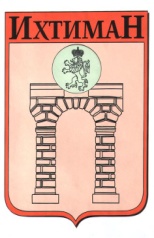 ОБЩИНА ИХТИМАН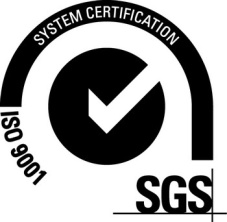  2050 гр. Ихтиман, ул. „Цар Освободител“ № 123 0724 / 82381,  0724 / 82550, obshtina_ihtiman@mail.bg